Question 2A hypothetical monopoly firm is characterized by the following diagram. 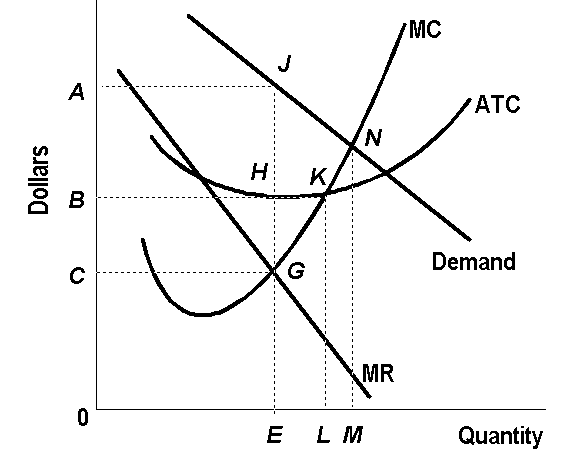 Assuming that the above firm is a profit maximizer operating in the short run, determine its optimal price?  Determine the firm’s profit per unit. What is the ATC in dollars?If the above monopolist were to behave like a perfectly competitive firm (operating in the long run), determine its price(Please explain the reason behind your answer for each question above.)